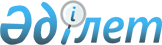 О внесении изменения в решение Аксуского городского маслихата от 6 ноября 2019 года № 362/50 "Об утверждении порядка и размера оказания социальной поддержки по оплате коммунальных услуг и приобретению топлива за счет бюджетных средств специалистам государственных организаций здравоохранения, социального обеспечения, образования, культуры, спорта и ветеринарии, проживающим и работающим в сельских населенных пунктах города Аксу"Решение маслихата города Аксу Павлодарской области от 24 февраля 2020 года № 393/57. Зарегистрировано Департаментом юстиции Павлодарской области 5 марта 2020 года № 6739
      В соответствии со статьей 6 Закона Республики Казахстан от 23 января 2001 года "О местном государственном управлении и самоуправлении в Республике Казахстан", пунктом 5 статьи 18 Закона Республики Казахстан от 8 июля 2005 года "О государственном регулировании развития агропромышленного комплекса и сельских территорий", Аксуский городской маслихат РЕШИЛ:
      1. В решение Аксуского городского маслихата от 6 ноября 2019 года № 362/50 "Об утверждении порядка и размера оказания социальной поддержки по оплате коммунальных услуг и приобретению топлива за счет бюджетных средств специалистам государственных организаций здравоохранения, социального обеспечения, образования, культуры, спорта и ветеринарии, проживающим и работающим в сельских населенных пунктах города Аксу" (зарегистрированное в Реестре государственной регистрации нормативных правовых актов за № 6607, опубликованное 21 ноября 2019 года в Эталонном контрольном банке нормативных правовых актов Республики Казахстан) внести следующее изменение:
      приложение к указанному решению изложить в новой редакции, согласно приложению к настоящему решению.
      2. Контроль за исполнением настоящего решения возложить на постоянную комиссию городского маслихата по экономике и бюджету.
      3. Настоящее решение вводится в действие по истечении десяти календарных дней после дня его первого официального опубликования. Порядок и размер оказания социальной поддержки по оплате коммунальных услуг
и приобретению топлива за счет бюджетных средств специалистам государственных
организаций здравоохранения, социального обеспечения, образования, культуры,
спорта и ветеринарии, проживающим и работающим
в сельских населенных пунктах города Аксу
      1. Социальная поддержка по оплате коммунальных услуг и приобретению топлива за счет бюджетных средств (далее – социальная поддержка) оказывается специалистам государственных организаций здравоохранения, социального обеспечения, образования, культуры, спорта и ветеринарии, проживающим и работающим в сельских населенных пунктах города Аксу (далее – специалисты).
      2. Назначение и выплата социальной поддержки осуществляется уполномоченным органом – государственным учреждением "Отдел занятости и социальных программ города Аксу".
      3. Социальная поддержка оказывается без истребования заявлений от специалистов на основании списка, утвержденного первым руководителем государственной организации с приложением документа, подтверждающего наличие лицевого (карточного) счета в банке второго уровня или организациях, имеющих соответствующую лицензию на осуществление банковских операций.
      4. Выплата социальной поддержки производится уполномоченным органом путем перечисления на лицевые (карточные) счета специалистов через банки второго уровня или организации, имеющие лицензии на соответствующие виды банковских операций.
      5. В случае проживания в семье двух и более специалистов социальная поддержка назначается и выплачивается каждому из этих лиц.
      6. Социальная поддержка специалистам оказывается один раз в год за счет бюджетных средств в размере 10 (десять) месячных расчетных показателей.
					© 2012. РГП на ПХВ «Институт законодательства и правовой информации Республики Казахстан» Министерства юстиции Республики Казахстан
				
      Председатель сессии Аксуского

      городского маслихата

З. Хайргельдин

      Секретарь Аксуского

      городского маслихата

М. Омаргалиев
Приложение
к решению Аксуского
городского маслихата
от 24 февраля 2020 года
№ 393/57Приложение
к решению Аксуского
городского маслихата
от 6 ноября 2019 года № 362/50